         French home learning  -  Y6  July                        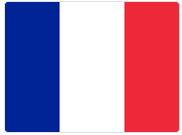 The next piece of work uses another Youtube video to help you describe a hidden animal, and make a lift the flap book  too.  There’s no need to watch it all/ complete the task in one session: you can spread it out as you like. If you didn’t do the cartoon character project in May, you might prefer to do that now, as the July project will be much easier if you’ve done that one first! If animals are more your thing, have a go at this one anyway!So here’s the link to the July project on animals:https://www.youtube.com/watch?v=zfkcaE7Q008&t=31sAnd here’s the May one on a cartoon character:https://www.youtube.com/watch?v=mZFIR9Fsavc&pbjreload=10In both projects, you’ll do a little work on French phonics (don’t worry too much about this: just use it to help with pronunciation). There’s plenty of revision in the projects, which will help you a lot in September. Most of it was covered when we wrote descriptions for the fashion show, so I hope that this is not so much of a challenge as the teacher in the video suggests! You’ll need a pencil and paper to make your lift the flap book and write your descriptions, and maybe some coloured pencils to illustrate it when you’ve finished.I’m looking forward to seeing pictures of your books and descriptions, so do please send them to me at rachel.ritchie@jys.org.ukThe French recipe book I posted in June was popular, so I’m adding it to this month’s work too – have a go!I hope you enjoy this new French work. If you’re stuck on anything or want to ask me a question, email me and I’ll get back to you.À bientôt!    (that means ‘See you soon!’)   Madame Ritchie